Tablas y figuras:Tabla 1: Medidas basales de resumen de la muestra total sujetos. 2)Figura 1. Gráficos de correlación de Talla y Altura Talón Rodilla (ATR) según sexo.3)Figura 2. Gráficos de correlación de Peso y Circunferencia Media de Brazo (CBM) según sexo.Frecuencia n (%)Edad (Decimal) media ± DEPeso (Kg) media ± DETalla (m) media ± DECMB (cm) media ± DEATR(cm) media ± DESexoFemenino484 (56,2)10.6 (4.1)38.0 (15.4)1.38 (0.2)21.0 (3.8)0.43 (0.07)Masculino377 (43.8)10.2 (4.4)38.7 (19.2)1.38 (0.2)21.2 (4.6)0.43 (0.09)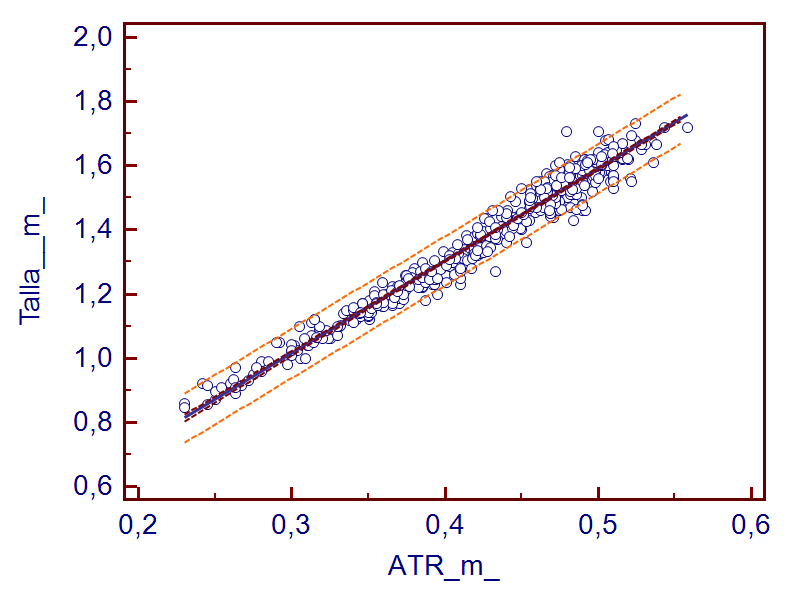 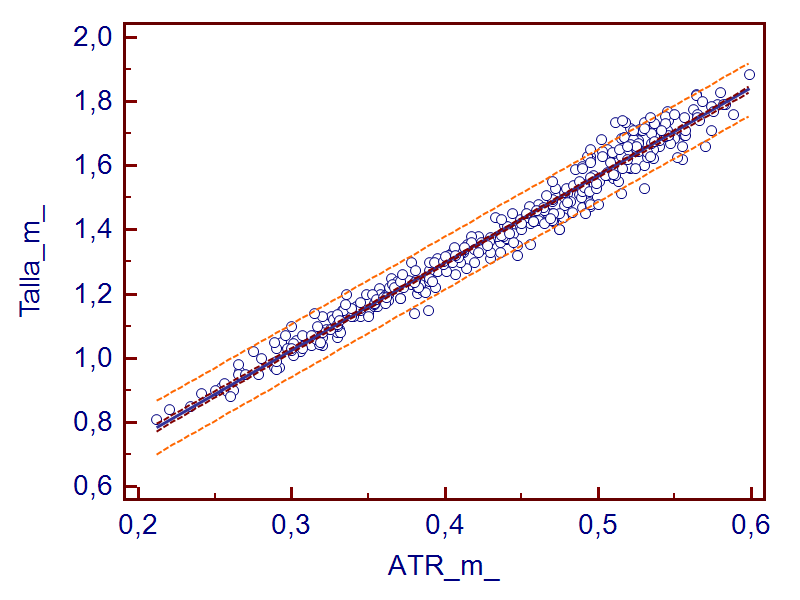 Sexo femenino. Presentó un r =0.98,             y un coeficiente de determinación R2=0.97Sexo Masculino. Presentó un r =0.98,             y un coeficiente de determinación R2=0.96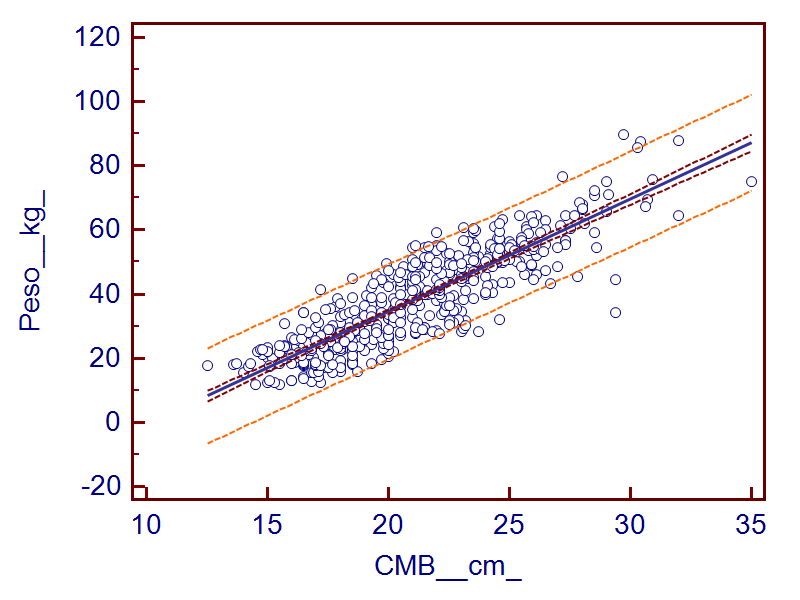 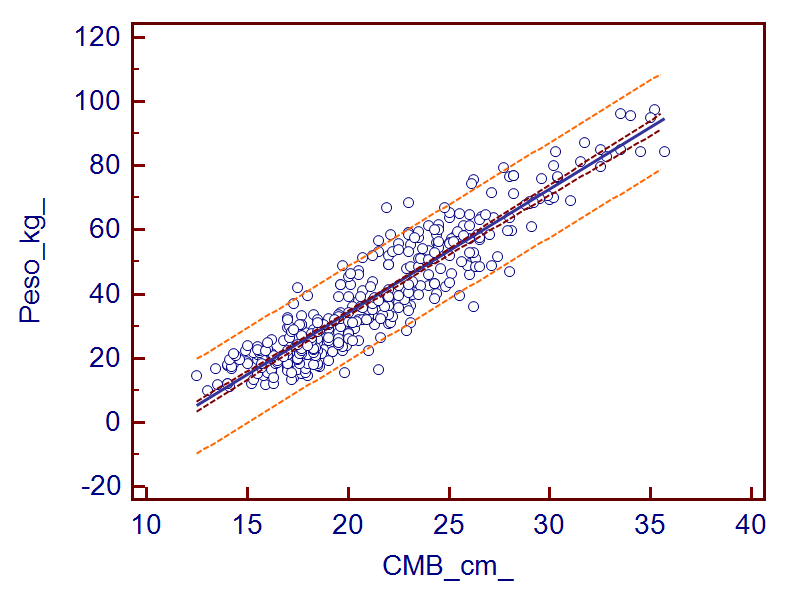 Sexo Femenino. Presentó un r =0.87,y un coeficiente de determinación R2=0.85Sexo Masculino. Presentó un r =0.92,y un coeficiente de determinación R2=0.76